33/1934/1935/19Mineral Titles ActNOTICE OF LAND CEASING TO BE A  MINERAL TITLE AREAMineral Titles ActNOTICE OF LAND CEASING TO BE A  MINERAL TITLE AREATitle Type and Number:Exploration Licence 25063Area Ceased on:30 January 2019Area:15 Blocks, 40.77 km²Locality:QUARTZName of Applicant(s)/Holder(s):100% BARFUSS CORPORATION PTY. LTD. [ACN. 006 917 666]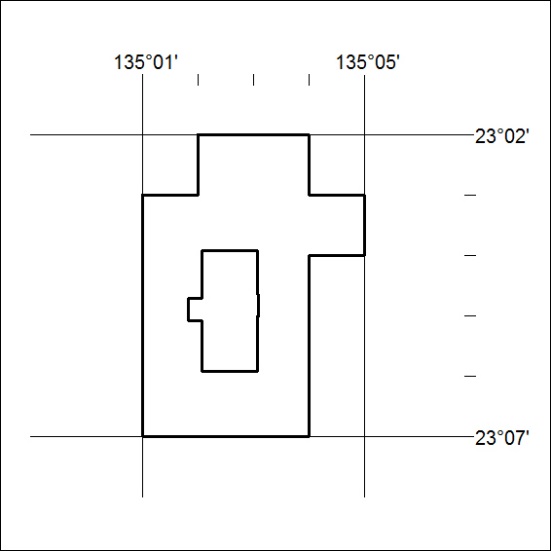 (Area now amalgamated into Exploration Licence 32046 under  s102 – EL moratorium period does not apply)(Area now amalgamated into Exploration Licence 32046 under  s102 – EL moratorium period does not apply)Mineral Titles ActNOTICE OF LAND CEASING TO BE A  MINERAL TITLE AREAMineral Titles ActNOTICE OF LAND CEASING TO BE A  MINERAL TITLE AREATitle Type and Number:Exploration Licence 25764Area Ceased on:30 January 2019Area:6 Blocks, 6.32 km²Locality:QUARTZName of Applicant(s)/Holder(s):100% BARFUSS CORPORATION PTY. LTD. [ACN. 006 917 666]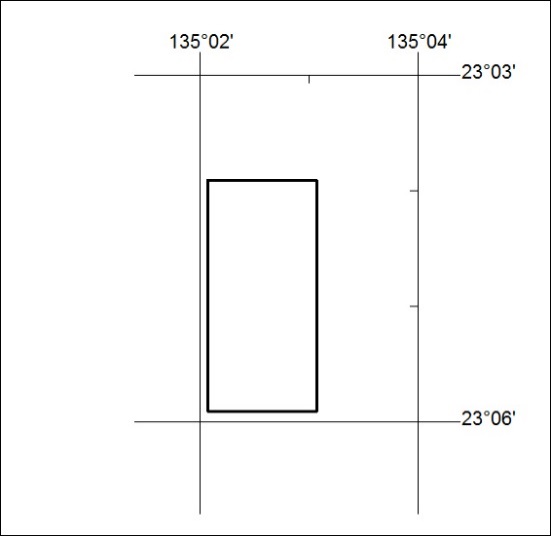 (Area now amalgamated into Exploration Licence 32046 under  s102 – EL moratorium period does not apply)(Area now amalgamated into Exploration Licence 32046 under  s102 – EL moratorium period does not apply)Mineral Titles ActNOTICE OF GRANT OF A  MINERAL TITLEMineral Titles ActNOTICE OF GRANT OF A  MINERAL TITLETitle Type and Number:Exploration Licence 31947Granted:29 January 2019, for a period of 6 YearsArea:58 Blocks, 172.75 km²Locality:ALICE SPRINGSName of Holder/s:100% CROSSLAND NICKEL PTY LTD* [ACN. 099 477 915]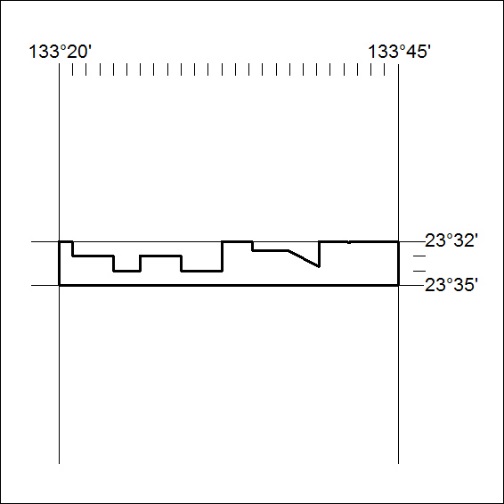 Area granted is indicated above. The titleholder is not permitted to exercise occupational rights on any land that is subject to a development title, or an application for a development title. Any land the subject of a Reserved Land gazettal under the Mineral Titles Act and all land vested in the Commonwealth of Australia is also excluded by description but not excised from the grant area.Area granted is indicated above. The titleholder is not permitted to exercise occupational rights on any land that is subject to a development title, or an application for a development title. Any land the subject of a Reserved Land gazettal under the Mineral Titles Act and all land vested in the Commonwealth of Australia is also excluded by description but not excised from the grant area.